Программное содержание:Углубить и уточнить представления детей о праздновании в нашей стране Дня Победы..Познакомить детей с боевыми наградами, которыми награждали воинов во время Великой Отечественной войны.Формировать у детей правильное отношение к войне, учить рассуждать, договариваться с другими, решать все сообща. Война – это беда, это несчастье для многих людей, «Легко про войну слушать, да тяжело видеть».Воспитывать чувство уважения к ветеранам ВОВ, желание заботиться о них.Воспитывать личные качества: патриотизм, справедливость, благоразумие, доброту.Продолжать формировать умение детей вести диалог между воспитателем и детьми на тему беседы.Часть 1. «Тематическое занятие»Воспитатель:Они стоят у Вечного огняНад Волгой, у Мамаева кургана.Они и за тебя, и за меняСражались, умирая слишком рано.Они стоят у Бреста, под Москвой,На их груди застыли автоматы,-Они стоят, на лицах их покой,-Надежные советские солдаты.Их омывают ветры и дожди,Их опаляет солнце летним зноем.И никуда с поста им не уйти,Ни каменным, ни бронзовым героям.Сейчас мы с вами посмотрим фотографии военных дней.Показ фотопрезентации на экране.Воспитатель: Приближается праздник – День победы. Это «радость со слезами на глазах» - так сказал один поэт. И действительно, в этот день и радость, и скорбь рядом. Нет в России семьи, которую война обошла стороной. Поэтому в этот день в каждой семье вспоминают тех, кто остался на полях сражений, и тех, кто после войны налаживал мирную жизнь. А еще поздравляют тех войнов, которые живут сегодня , а их становится все меньше, и самым молодым из них уже за семьдесят лет. И у многих ветеранов растут не только внуки, но и правнуки.22 июня 1941 года на нашу страну напали враги – фашисты. Огромная, хорошо вооруженная фашистская армия покорила многие государства Европы и теперь стремилась покорить нашу великую Родину. Фашисты думали, что они самые главные в мире, а все остальные люди должны им подчиняться. Началась Великая Отечественная война, которая продолжалась 4 года. На борьбу с фашистами поднялся весь народ.  Враги изо всех сил рвались к Москве, мечтая как можно скорее захватить столицу – самое сердце нашей страны. Войны Красной Армии и все жители Москвы  проявили огромное мужество и отбросили врага далеко от столицы.В этой войне не было равных советскому человеку в стойкости, мужестве, мастерстве. Именно эти люди повернули ход войны не только в свою сторону, но и в пользу союзников и принесли победу странам Европы, чем изменили весь ход истории.На фронтах Великой Отечественной войны тысячи саратовцев проявили высокую боевую доблесть. За мужество и героизм, проявленные в боях, 47 тысяч солдат, сержантов и офицеров-саратовцев были награждены орденами и медалями. Более 200 воинов-саратовцев удостоены высокого звания Героя Советского Союза. Всему народу известны имена Героев Советского Союза: генерал-майора И.В. Панфилова, уроженца г. Петровска, политрука В.Г. Клочкова-Диева, уроженца с. Синодское, Саратовского района, слова которого прозвучали на всю страну: "Велика Россия, а отступать некуда. Позади Москва!”.В начале войны в Вольский военкомат пришла хрупкая девушка Зина Маресева, положила на стол военного комиссара Воробьёва заявление: "Прошу зачислить меня в ряды РКК Армии, так как хочу наравне со всеми защищать свою Родину — оказывать помощь бойцам, учусь на медкурсах запаса медицинских сестёр. Прошу в просьбе не отказать. Мой адрес: улица Льва Толстого, г. Вольск, дом № 110. Маресева Зинаида Ивановна. Год рождения: 1923 г., 20 июня".Ныне на этом доме — мемориальная доска, гласящая, что тут жила Герой Советского Союза Зинаида Маресева. Не прав оказался граф, чьим именем названа улица, учивший непротивлению злу насилием. Со злом, ворвавшимся в наш дом, боролись все, кто мог, и победили. Многие — ценою своей жизни. В их числе — и Зина Маресева. В Центре документации новейшего времени хранится рассказ о подвиге 19-летней девушки из Вольска. 2 августа 1942 года немцы прорвались на участке передовой, где воевала медсестра Маресева, командир подразделения был убит, бойцы дрогнули, и тут Зинаида "схватила автомат и с криком "Ура-а! За мной!" — бросилась вперед, за ней ринулись на немцев бойцы. Атака была отбита, и она продолжала оказывать помощь раненым. Наступила ночь, и она начала переправлять их за реку. Около лодки разорвалась мина. Зина стремительно прикрыла раненого, и осколки впились в её тело. Рана оказалась смертельной..."Просмотр клипа «Лучшая песня о великой победе 1945г.»Чтение детям стихотворений о войне.1.  Начало мая. Красные гвоздики.Как слезы тех далеких страшных лет.И ветеранов праведные лики,Особенно, которых больше нет.Когда опять подходят даты эти,Я почему-то чувствую вину –Все меньше вспоминают о Победе,Все больше забывают про войну.2.  Никто из нас за это не в ответе.И сам с собой веду я разговор:Так много было войн на белом свете,Так много лет уже прошло с тех пор.3.  Война еще исчезнуть не готова.Те годы – миллионы личных драм.А потому, давайте вспомним сноваВсех тех, подарил Победу нам.МИНУТА МОЛЧАНИЯ.4.  Прошла война, прошла страда,Но боль взывает к людям:Давайте, люди, никогдаОб этом не забудем.Пусть память верную о нейХранят, об этой муке,И дети нынешних детей,И наших внуков внуки.5.   Пускай во всем, чем жизнь полна,Во всем, что сердцу мило,Нам будет памятка данаО том, что в мире было.Затем, чтоб этого забытьНе смели поколенья.Затем, чтоб нам счастливей быть,А счастье – не в забвенье!Часть 2. «Изготовление поделок для ветеранов ВОВ»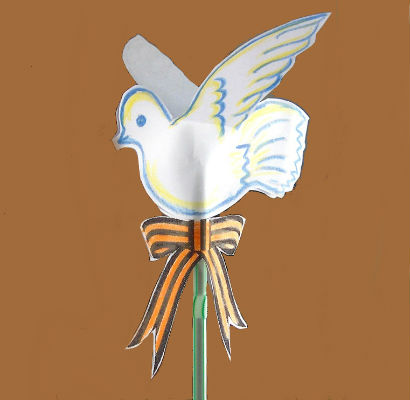 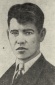 Клочков В.Г.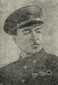 Панфилов И.В.